RESUME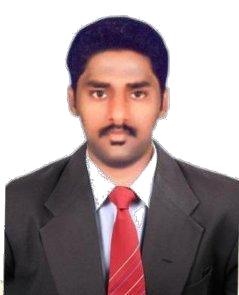 SANKARAPANDISankarapandi.364042@2freemail.comBachelor Of Civil Engineering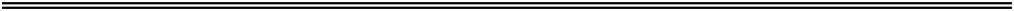 OBJECTIVEI  desire  a  challenging  position  in  Civil  Engineering  field  within  a  leading  – edgeCompany, where upward mobility is equally based on skilled level and personal contributions to the company’s success.STRENGTHI can survive in any of the situation to achieve my goal and can learn anything which is required at present. I will be good up to my knowledge and try to be all along.ACADEMIC QUALIFICATION:FIELD OF EXPERIENCEStructural work (R.C.C) Brick work COMPUTER SKILLS:Auto Cadd 2D MS Office JOB RESPONSIBILITIES:Planning Of Every Work Estimating Of Material Quantity Quality And Efficiency Of Work Labour Management Smart Execution Of Work ACADEMIC PROJECT:I had done my mini project under the topic of “PLANNING ANALYSING AND DESIGN OF SHOPPING MALL”. I had done my main project under the topic of “EXPERIMENTAL STUDY ON REPLACEMENT OF COARSE AGGREGATE WITH THERMO PLASTICS”. CO CURRICULARLAR ACTIVITIESParticipated in one day national level seminor in “CHALLENGES IN CIVIL ENGINEERING” organized by kalasalingam university. EXTRA CURRICULAR ACTIVITIESParticipated in college level cricket matches in sree sowdambika college of engineering. PERSONAL DETAILS:Name	: S.SankarapandiFather’s Name	: S.SenthivelDate of Birth	: 17.03.1994Gender	: Male.Nationality	: IndianLanguages Known	: Read & Write : Tamil,English.Speak: Tamil,Hindi,English And Kannadam.Permanent Address	: 34,mettu street,chinnapuliampatti,aruppukottai,Tamilnadu,India.DECLARATION:I hereby declare that the details furnished above are correct up to my knowledge and belief.CLASS/COURSEINSTITUTION NAMEBOARD OFYEAR OFPERCENTAGE/STUDYPASSINGCGPAB.E,Sree SowdambikaCIVILcollege of Engineering,Anna University,20157.153Aruppukottai.ChennaiCGPADevangar HigherHSCSecondary School,State board201171.16Aruppukottai.Devangar HigherSSLCSecondary School,State board200985.20Aruppukottai.EXPERIENCE IN DETAILSName Of Organization:BSCPL INFRASTRUCTURE LTD,RE DIVISIONChennai-600126,Tamilnadu,India.Nature Of Work:Residential Apartments ConstructionDesignation:Graduate Engineer TraineeDuration:June-2015 To Febuary-2017.